Муниципальный этап Спартакиады Дона 2021 года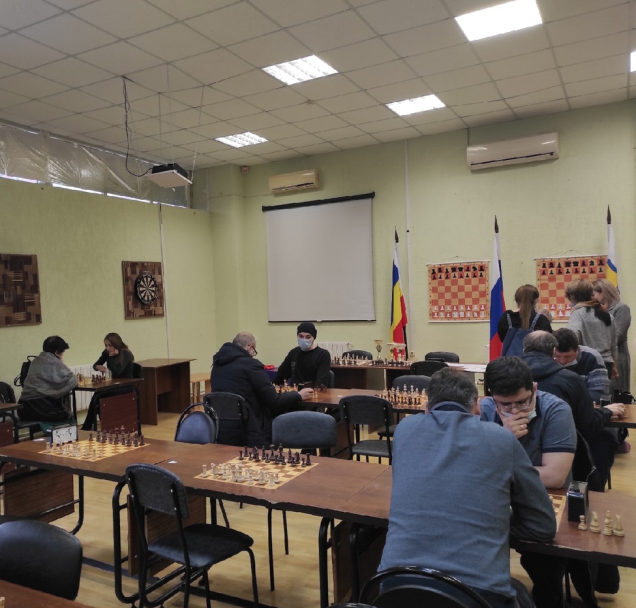 27.02.2021 г. в городском шахматном клубе состоялись очередные виды XVI традиционной Спартакиады трудящихся города Волгодонска (муниципальный этап Спартакиады Дона) 2021 года. В малом зале прошли соревнования по шашкам, в большом зале соревновались шахматисты.В командном зачете шашистов победу одержала команда МУП ВГЭС, серебро у команды «Единство», бронза у команды «Образование»	В личном зачете тройка призеров у мужчин:1. Быканов Сергей (Ро АЭС)2. Белов Николай (МУП ВГЭС)3. Петров Владимир (Образование)У женщин:1. Евсеева Ольга (Единство)2. Таран Надежда (МУП ВГЭС)3. Синюк Ксения (Образование) Всего в соревнованиях по шашкам приняло участие 6 команд.	В командных соревнованиях по шахматам не было равных команде «Образование»,  2-е место заняла заводская команда «Алпас»,  3-е место «Единство», всего в соревнованиях приняли участие 9 команд.	В личном зачете у мужчин тройка призеров выглядит следующим образом:           1. Бесчастный Яков (Образование)           2. Самедов Солтан (Гиппократ)           3. Третьяков Алексей (Единство)          У женщин:           1. Данченкова Юлия (Образование)           2. Бахиркина Маргарита (Спортком)           3. Войнова Ольга (Алпас)	Всего в соревнованиях по шахматам и шашкам приняли участие 30 спортсменов.